Поселковая администрациясельского поселения «Поселок Детчино»Малоярославецкого  районаКалужской  областиПОСТАНОВЛЕНИЕОт 20 сентября 2022 года                                                                                          № 157/дОб утверждении перечня автомобильных дорог общего пользования местного значения на территории муниципального образования сельского поселения «Поселок Детчино» Руководствуясь Федеральным законом от 06.10.2003 № 131-ФЗ «Об общих принципах организации местного самоуправления в Российской Федерации», Федеральным законом от 08.11.2007 N 257-ФЗ "Об автомобильных дорогах и о дорожной деятельности в Российской Федерации и о внесении изменений в отдельные законодательные акты Российской Федерации" , Постановлением Правительства РФ от 28.09.2009 N 767 "О классификации автомобильных дорог в Российской Федерации", Приказом Минтранса РФ от 07.02.2007 N 16 "Об утверждении Правил присвоения автомобильным дорогам идентификационных номеров", на основании Решения Малоярославецкого Районного Собрания депутатов муниципального района «Малоярославецкий район» от 16.12.2020 №26 «О передаче сельским поселениям, входящим в состав муниципального района «Малоярославецкий район» осуществление части полномочий по решению вопросов местного значения муниципального района «Малоярославецкий район»» (в ред. 22.12.2021г. №116), руководствуясь Уставом муниципального образования сельского поселения «Поселок Детчино»  поселковая администрация сельского поселения «Поселок Детчино»ПОСТАНОВЛЯЕТ:1. Утвердить Перечень автомобильных дорог общего пользования местного значения согласно Приложения.2. Признать утратившим силу Постановление поселковой администрации СП «Поселок Детчино» №391 от 03.11.2010 года «О присвоении идентификационных номеров автомобильным дорогам общего пользования местного значения по сельскому поселению «Поселок Детчино»».3. Настоящее постановление вступает в силу со дня его подписания и подлежит официальному опубликованию (обнародованию) и размещению на официальном сайте администрации в сети Интернет. Глава поселковой администрациисельского поселения «Поселок  Детчино»		                                   	С.Н.Куприков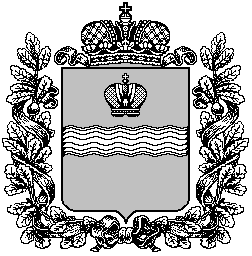 